中國科技大學111學年度第2學期【臺北校區日間部】學雜費減免申請通知【申請條件】(重要提醒:申請過後再繳費或貸款)申請學雜費減免需為具中華民國國籍之本校在學學生，且具有軍公教遺族、原住民籍、低收入戶、中低收入戶、身心障礙學生、身心障礙人士子女、現役軍人子女或特殊境遇家庭子女孫子女等減免資格之一者，方可申請。(政府核發之證明期限若至111年12月止者，需重新申請新(112)年度有效證明後再申請，請提早向相關單位申請)
【申請時程】    系統開放時間:111年12月01日起至112年2月24日止。    紙本收件時間:111年12月08日起至112年2月24日17:00。    各階段紙本以親送為原則，若郵寄請以掛號方式寄達，地址及收件人如下    【116台北市文山區興隆路3段56號 學務處生輔組(減免資料)收】
     (證明文件請附影本即可，勿將正本寄至學校)【申請流程】請至單一入口/應用系統/學務相關系統(學生)/減免系統，登入填寫資料後列印申請書，申請書簽名或蓋章後連同應繳佐證文件，於截止日前送學務處生活輔導組辦理，下載註冊繳費單時請確認是否已扣除減免金額再繳費。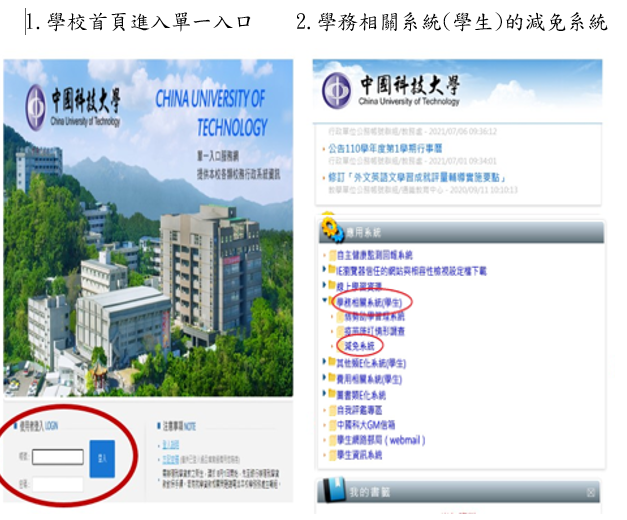 【申請注意事項】一、辦理學雜費減免應繳交之戶籍謄本，均需自11月19日以後至戶政事務所    申請者才予以受理。各地戶政事務所皆可跨縣市申請(要帶身分證及印章）     ，亦可至內政部戶政司全球資訊網申請電子戶籍謄本(需含詳細記事)      (https://www.ris.gov.tw/app/portal)。新式戶口名簿已有詳細記事者請附影    本即可。離學校最近的文山戶政所位於興隆路2段160號3、4樓。二、申請身心障礙學生及身心障礙人士子女學雜費減免者，111上學期若已申    請核准，可不用檢附110年度綜合所得稅各類所得資料清單。申請112年    第1學期減免時再檢附前一年(111年)綜合所得稅各類所得清單。三、已申請就學優待學雜費減免之學生，如同時符合其他政府提供之就學補助    ，如行政院人事行政總處軍公教人員子女教育補助費、弱勢助學金、臺北    市或新北市失業勞工子女就學費用補助金、農漁民子女就學獎助學金、勞    動部失業勞工子女就學補助金、法務部被害人子女助學金、受刑人子女助    學金或退輔會榮民子女助學金..等資格者，僅能擇一申請，不得重複。
四、第一階段係提前申請下學期減免補助，若減免資格於學校開始上課日前喪    失，如持有身心障礙證明之父或母過世、低(中低)收入戶資格註銷等，該    學期即無減免資格，應於2月24日前主動至生輔組取消減免申請，並繳    回已扣除之減免金額。未告知者，教育部日後仍會透過「衛生福利部全國社    會福利資源整合系統」查驗資格，若發現有此情形者，仍必須依學雜費減免    規定繳回補助款，不得異議。
五、申請低收入戶減免者，可同時申請教育部學產基金，申請相關規定請詢問    相關承辦窗口。六、以上相關申請規定說明若有未盡事宜者，依教育公告為依據。七、助學措施申請相關詢問窗口:    臺北校區(02)29313416    新竹校區(03)699-1111 八、其他相關問題詢問窗口:     九、各類減免繳附證明文件：    證明文件請先確認有效日期    戶籍謄本需111/11/19以後申請項   目分機特定項目學雜費減免軍公教遺族子女、原住民籍、低收入戶、中低收入戶、身心障礙學生、身心障礙人士子女、現役軍人子女或特殊境遇家庭子女孫子女臺北校區日間部2142臺北校區進修部2204新竹校區日間部1143新竹校區進修部1147項   目分機弱勢助學 生活助學金、緊急紓困金 、校內住宿費減免、學生校外租金補貼臺北校區日間部2141臺北校區進修部2204新竹校區日間部1142新竹校區進修部1147就學貸款臺北校區日間部2156臺北校區進修部2204新竹校區日間部1153新竹校區進修部1147教育部學產基金、獎學金臺北校區日間部2153臺北校區進修部2204新竹校區日間部1153新竹校區進修部1147項   目單位單一入口相關問題(無法進入、忘記密碼等)http://net.cute.edu.tw/home/sso圖資中心繳費相關問題(繳費單、繳費須知、繳費期限等)https://sites.google.com/view/cute-gene/出納組學籍相關問題(新生畢業證書繳交、班級學號、在學證明等)https://www.cute.edu.tw/~acad/about.htm教務處申請類別證明文件補助額度低收入戶縣(市)政府社會局(科)或鄉(鎮、市、區)公所開具之低收入戶證明近三個月內之戶籍謄本正本(含詳細記事)或新式戶口名簿影本減免學、雜費100%中低收入戶縣(市)政府社會局(科)或鄉(鎮、市、區)公所開具之中低收入戶證明近三個月內之戶籍謄本正本(含詳細記事)或新式戶口名簿影本減免學、雜費60%身心障礙學生或身心障礙子女身心障礙證明或鑑輔會證明文件近三個月內之戶籍謄本正本(含詳細記事)或新式戶口名簿影本110年度之所得清單，稅捐機關開立之證明(父母及學生本人)*家庭110年度所得總額不得超過220萬元。*若因特殊原因故未能取得父親或母親之戶籍謄本或所得資料，須另填寫(身障類)學生主張特殊因素切結書。輕度或持鑑定證明：減免學、雜費40%中度：減免學、雜費70%重度：減免學、雜費100%原住民學生近三個月內之戶籍謄本正本(含詳細記事)或新式戶口名簿影本日間部：定額補助進修部：減免學、雜費90%，惟不得超過日間部限額特殊境遇家庭子女縣(市)政府社會局(科)或鄉(鎮、市、區)公所開具之特殊境遇家庭身分證明文件近三個月內之戶籍謄本正本(含詳細記事)或新式戶口名簿影本減免學、雜費60%軍公教遺族子女卹亡給與令、撫卹令、年撫恤金證書或核定函近三個月內之戶籍謄本正本(含詳細記事)或新式戶口名簿影本*初次辦理者須另填申請書，報部核准才得申請本減免。卹滿、全公費、半公費*依報部核准之類別按比例減免，惟不得超過規定限額現役軍人子女家長在職服務相關證明或在營服役證明近三個月內之戶籍謄本正本(含詳細記事)或新式戶口名簿影本日間部：減免學費30%進修部：減免學、雜費21%備註:學生家長現任公職者另須檢附未領子女教育補助證明。     以上說明若未盡事宜者依教育部相關規定辦理。備註:學生家長現任公職者另須檢附未領子女教育補助證明。     以上說明若未盡事宜者依教育部相關規定辦理。備註:學生家長現任公職者另須檢附未領子女教育補助證明。     以上說明若未盡事宜者依教育部相關規定辦理。